Дидактический раздаточный материал для индивидуальных речевых игр с дошкольниками группы компенсирующей направленности.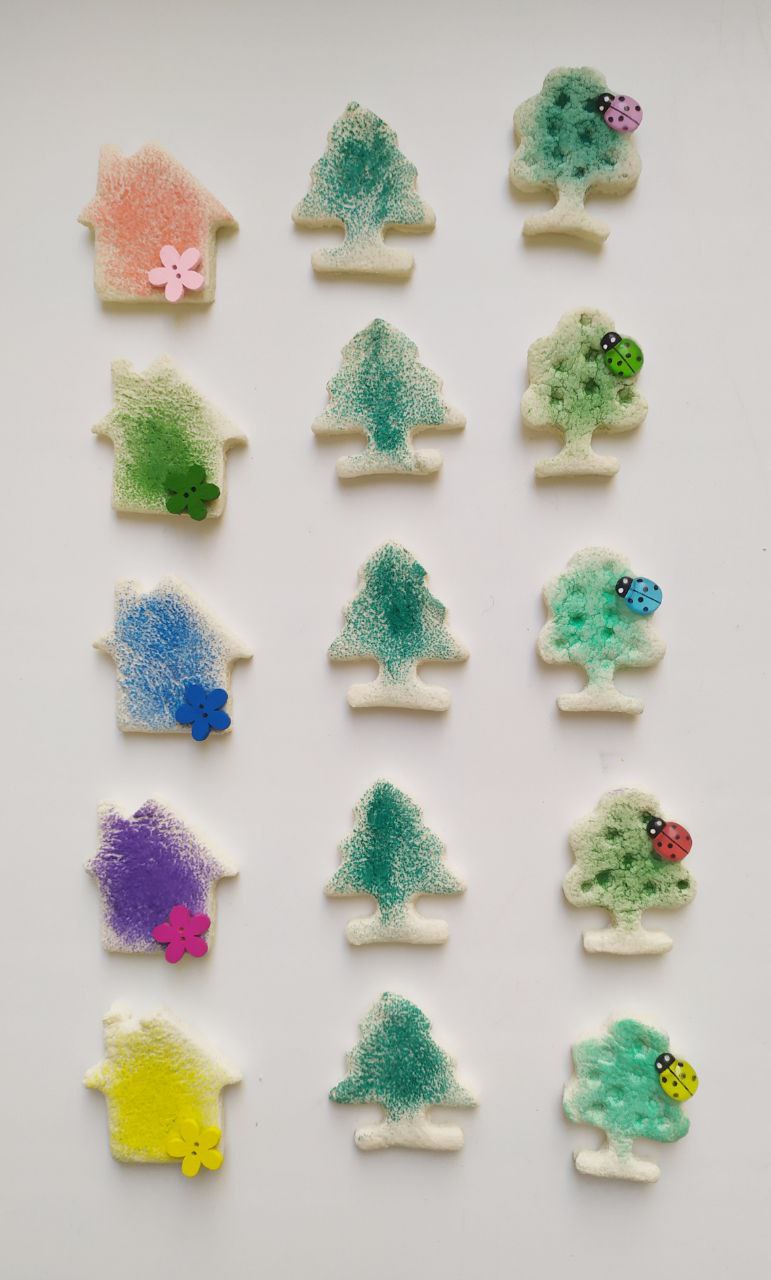 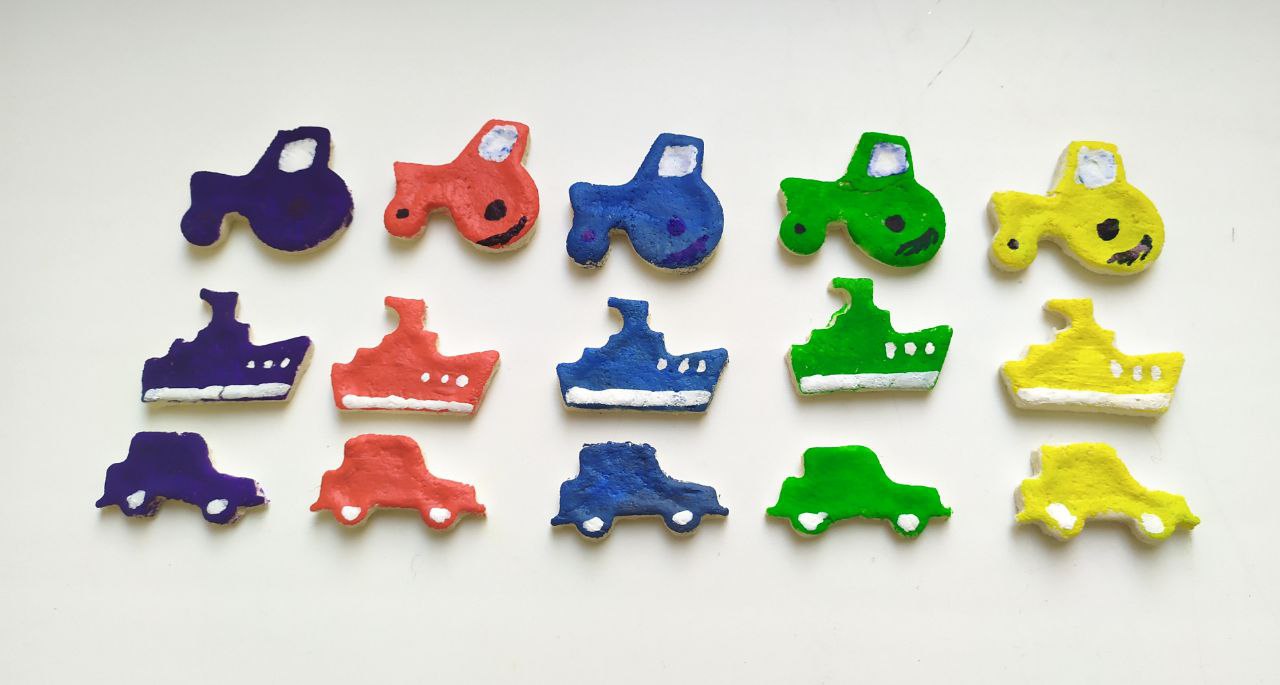 «Найди пару»Цель:закрепление умения различать и называть цвета;учить находить предмет по сходству;воспитывать наблюдательность, интерес к играм;развитие внимания, мышления и усидчивости.Задачи:неречевые – развивать общую и мелкую моторику, зрительное и слуховое внимание, мышление, память;речевые – активизировать и расширять словарь, формировать связную речь;педагогические – закреплять понятия по лексической теме недели. 
Ход игры:Разложить на столе перед ребенком предметы и предложить найти к ним пару.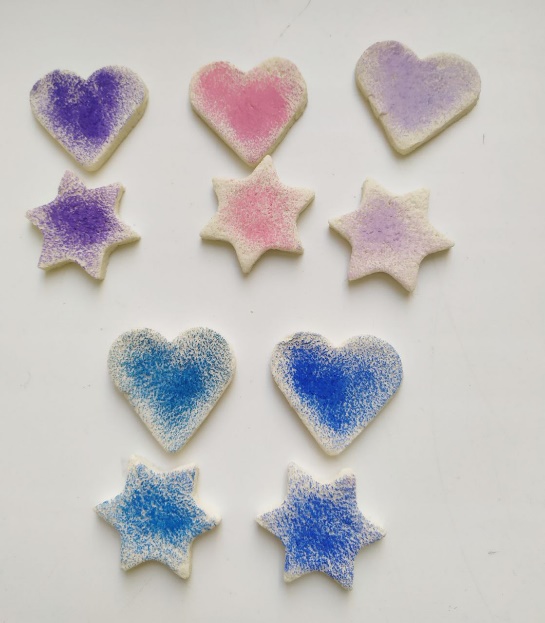 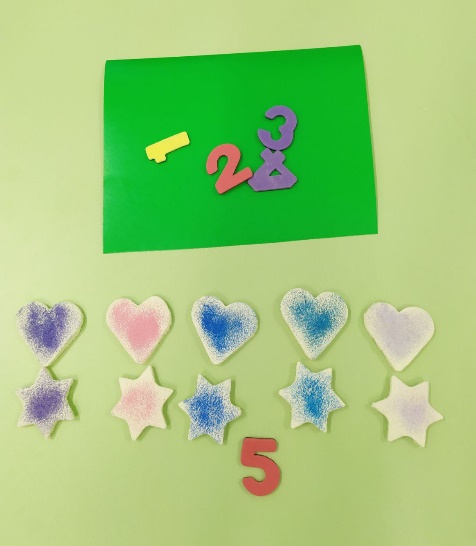 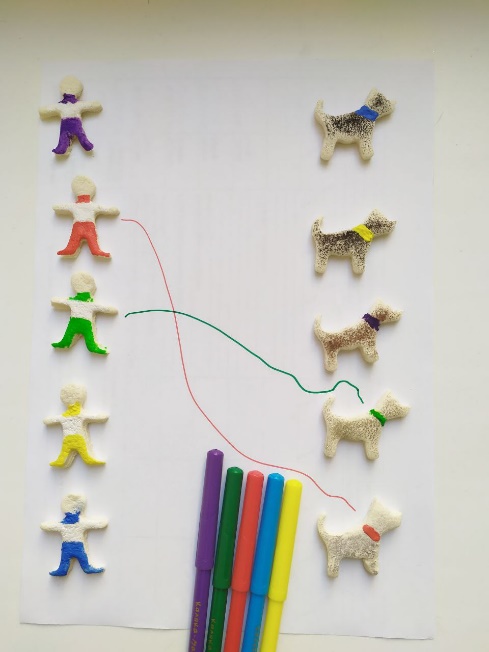 «Ритмический рисунок»Цель: оценивать и воспроизводить несложный ритм, соблюдая паузы между хлопками.Ход игры:Разложить на столе перед ребенком предметы в определённой последовательности (один дом и одна машина, одна ёлка и два дерева и т.п.) и предложить ребенку повторить последовательность, затем предложить прохлопать ряд (над двумя предметами – хлопок громкий, над одним предметом – тихий хлопок).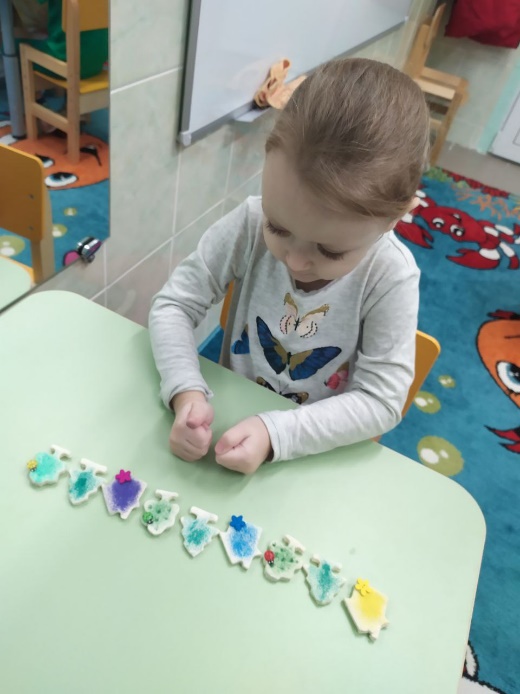 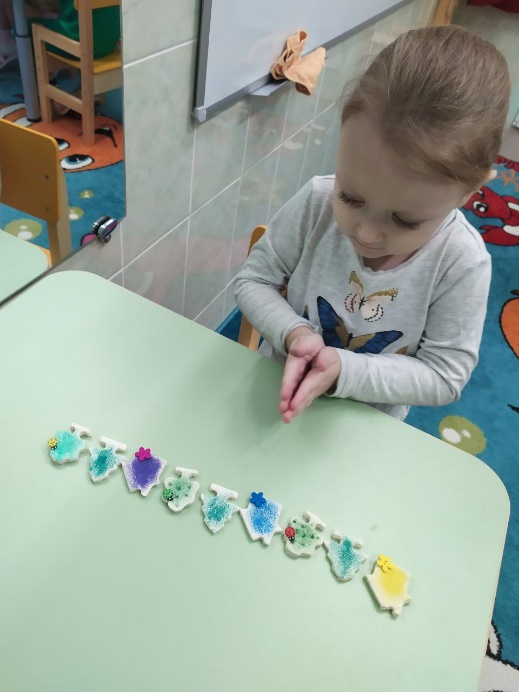 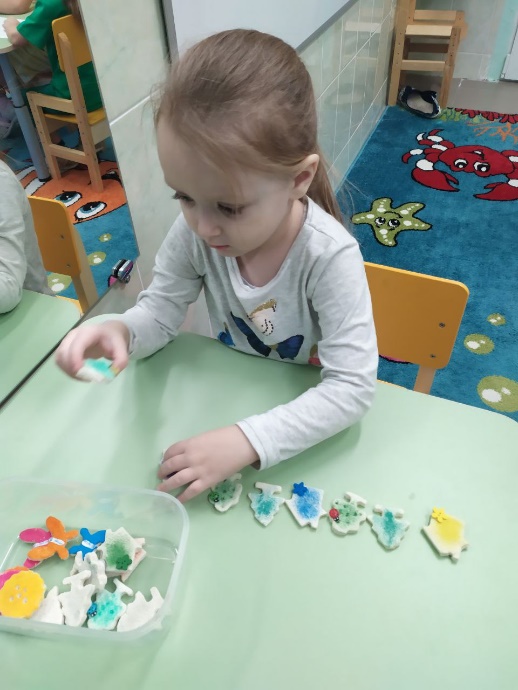 «Зашумлённые картинки»Цель: Узнавание предметов по их контурам среди нескольких наложенных изображений.Задачи: Развить зрительное восприятие у дошкольников.Ход игры:Предъявить ребёнку несложный рисунок с контурами 3х – 4х предметов, нарисованных поверх друг друга. «Рассмотри картинку, а потом назови всё, что здесь нарисовано». Когда дошкольник узнает все предметы, предложить обвести их пальчиком и выложить рядом.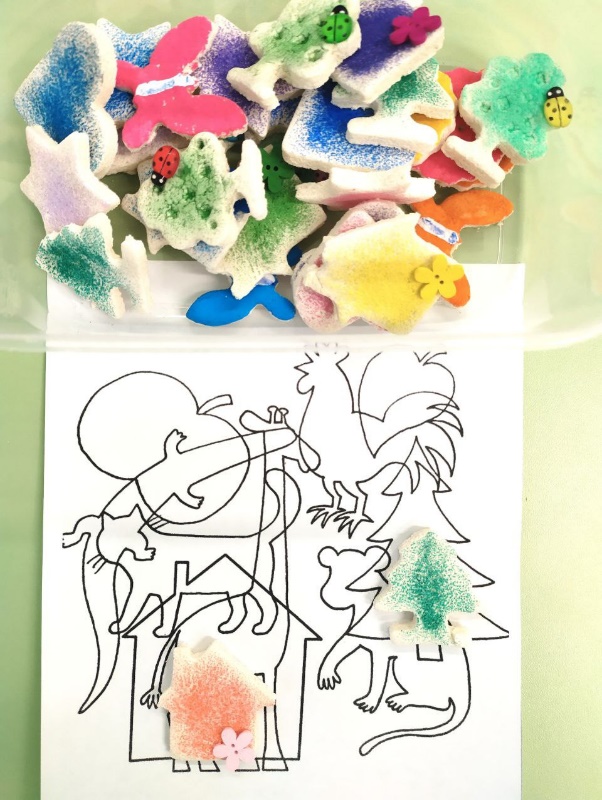 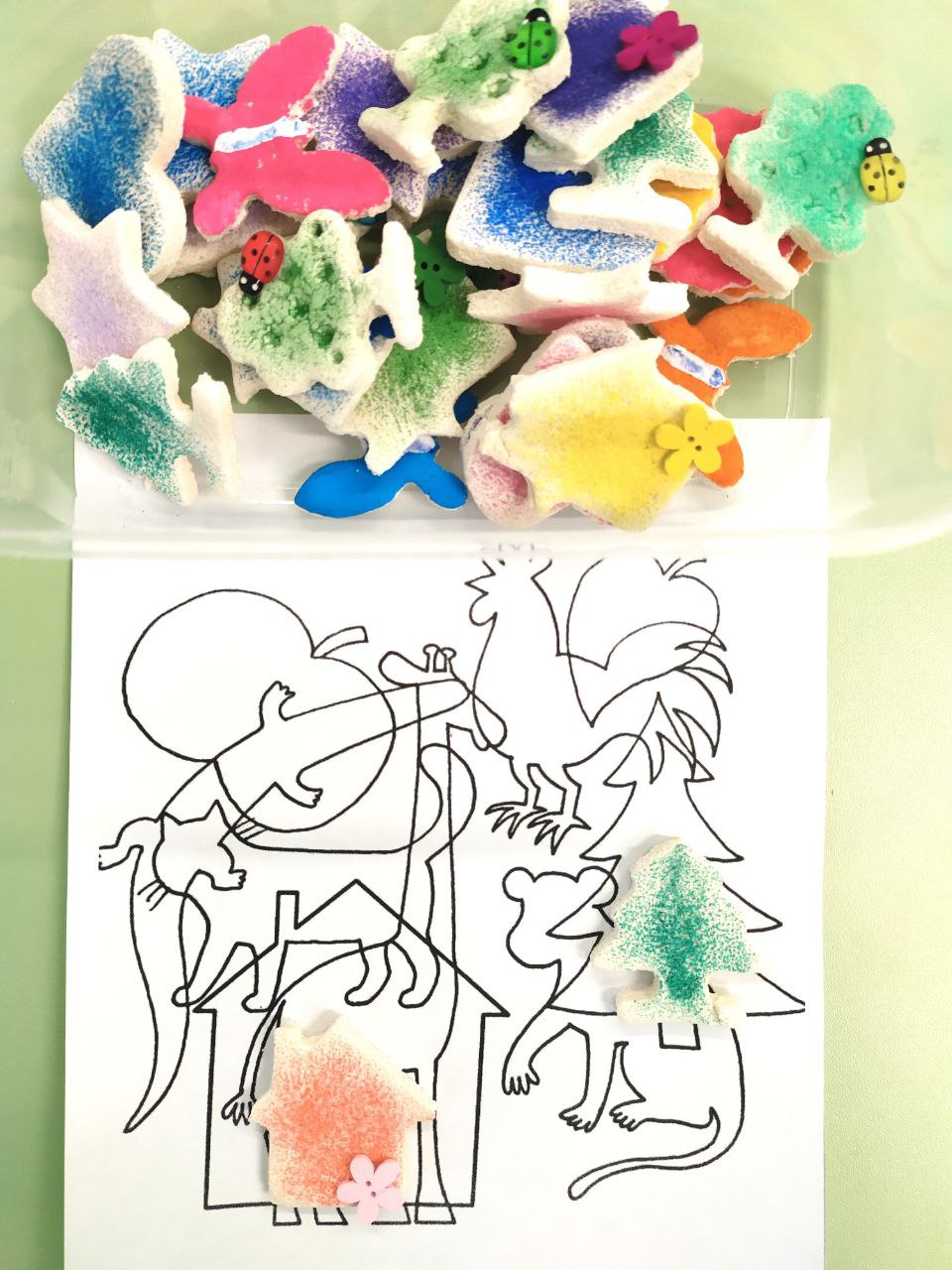 «Один — два…»Цель: Формирование и развитие навыка согласования количественных числительных с существительными.Пример: Один – дом, два – дома, три – дома, четыре – дома, пять – домов.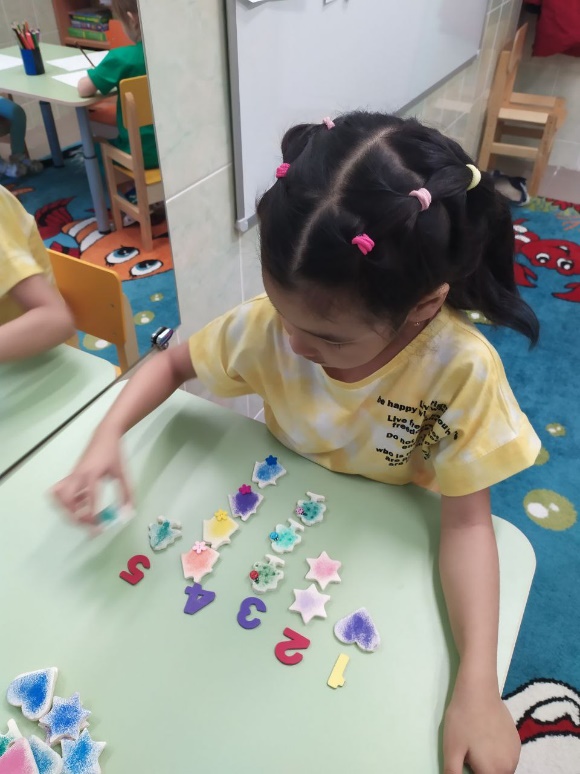 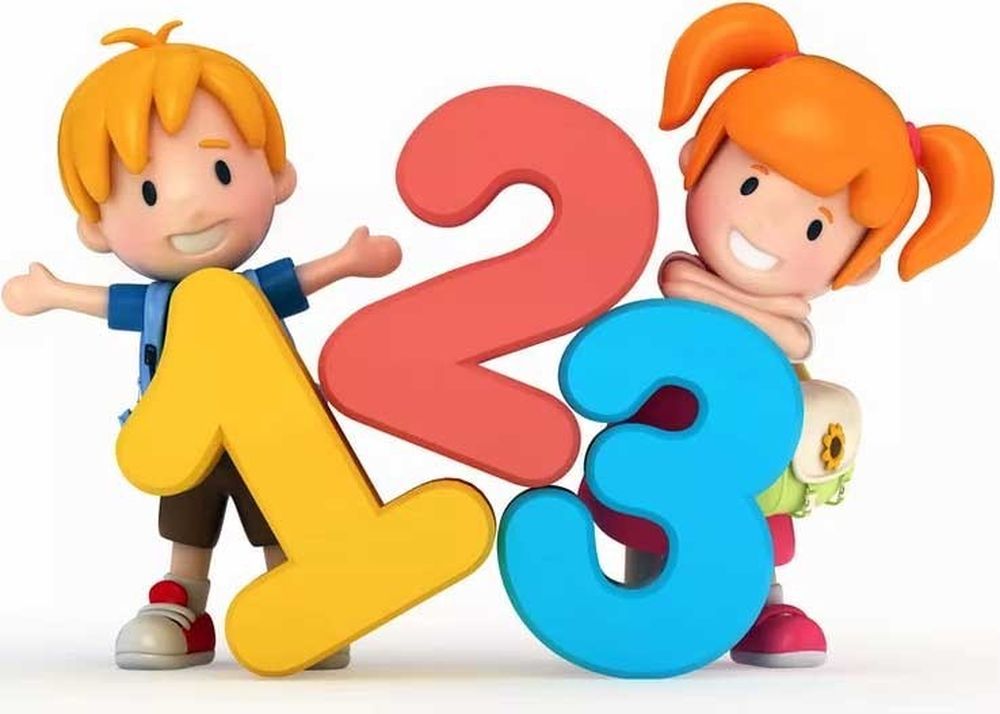 «Было-стало» Игра на вниманиеРазложить на столе перед ребёнком несколько предметов и попросить их запомнить, затем дошкольник закрывает глаза, педагог докладывает или убирает предмет. Ребенок отвечает: «У меня был один трактор, а стало два трактора и т.д.»«Подбери по цвету»Цель: Развитие мышления и внимания дошкольников.Развивать умение детей классифицировать предметы по одному признаку (цвету).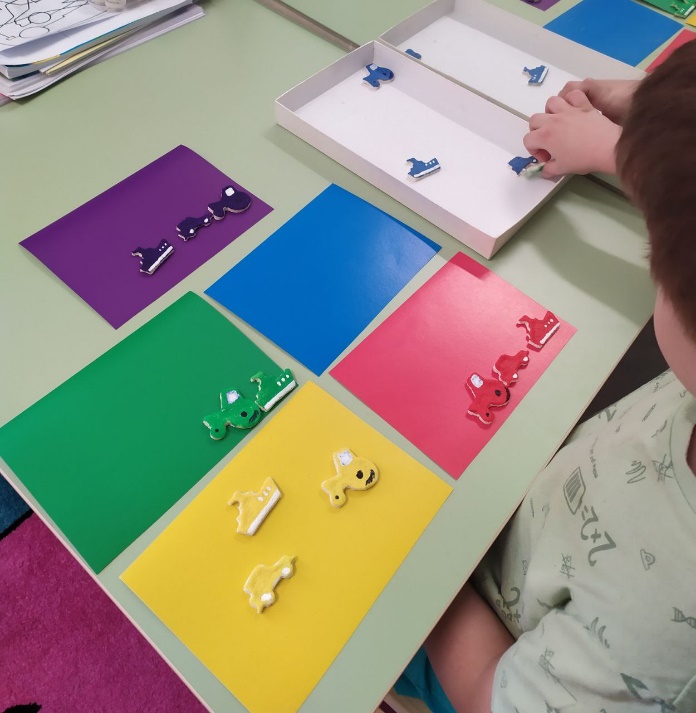 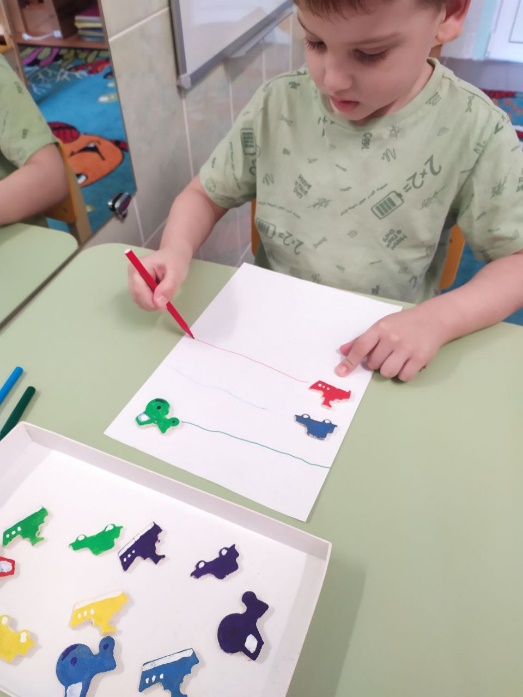 «Разложи по образцу»Цель: Развивать внимательность и мелкую моторику.Ход игры:Даём задание ребенку: разложить на игровое полотно по нарисованному образцу определенные фигуры. Назвать цвет этих фигур.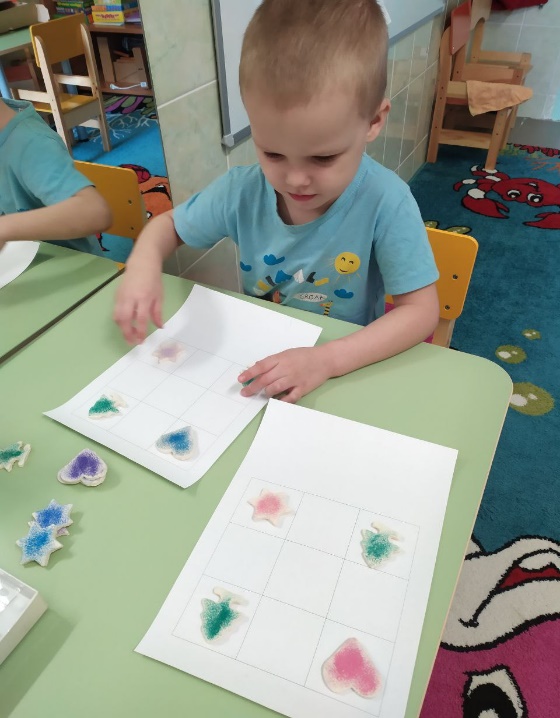 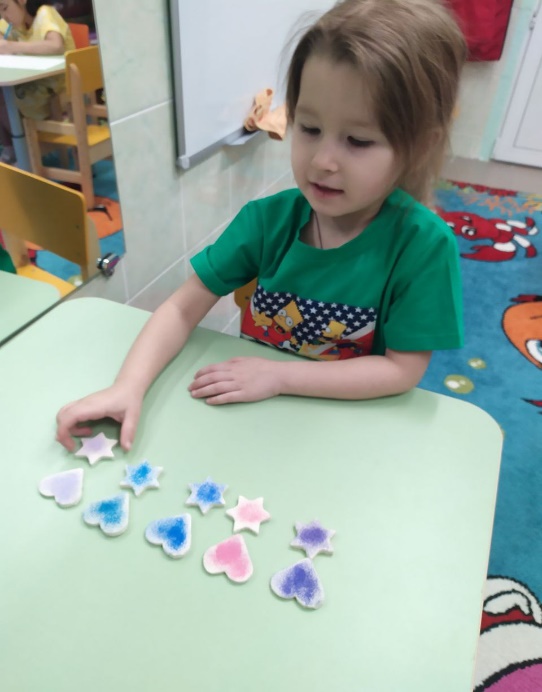  «Лабиринт»Цель: развитие тонких дифференцированных движений пальцев рук, зрительно-пространственной ориентировки на листе бумаги.Задачи:Развивать мелкую моторику пальцев рук;Развивать зрительно-пространственную ориентировку на листе бумаги;Закреплять ориентировку и понятия: вверх, вниз, влево, вправо.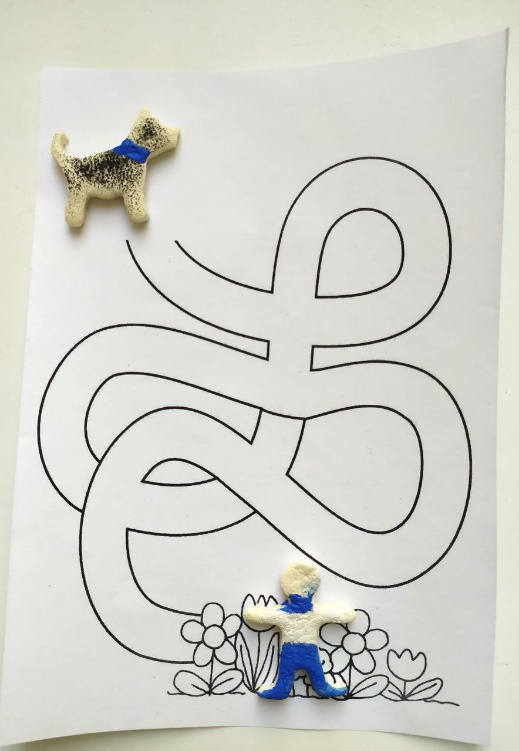 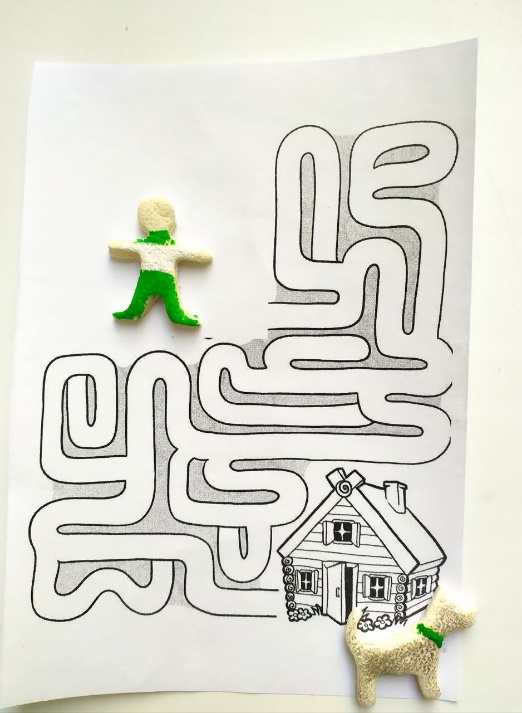 